2017 Conference/Camp Intent FormConference/Camp Title: 												Sponsoring Department or Organization: 										Contact InformationName: 								Title: 						Address: 														Phone: 						Email: 							Billing Information (If different from above)Name: 								Title: 						Address: 														Phone: 						Email: 							For Campus Departments: Are you paying with an:	□  ISR    		□  Foundation Account #	           			□  Accounts ReceivableConference/Camp InformationDescription of conference/camp (activities, age range of participants, etc.): Conference/Camp Website: 												Will this camp have minors?: 	□  Yes		   □  NoRequired: On-Site Emergency Contact and Cell Phone: 								Please list any additional spaces on campus you will need Conference and Guest Services to reserve (e.g. banquet rooms, BreakZone, pool, gym, etc.) Please include dates and times: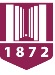 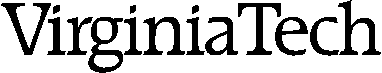 Lodging Information (if your group needs to be housed by gender, please provide estimated numbers, otherwise indicate your total participants in the total line)Preferred Building Type:	□  Air Conditioned□  Traditional	Style		□  Suite Style		□  Hotel Style		□  Non-Air Conditioned					□  Traditional	Style		□  Suite Style	Prefer for participants to be housed in:	□  Singles		□  DoublesPrefer for staff to be housed in: 		□  Singles		□  DoublesPlease list any additional spaces you will need in the Residence Hall (room for camp store, access to a lounge, etc.):Meal Information (For residential camps, full meal plans are required. Exceptions may be made, on a limited basis, for catered or off-site meals)Participant first meal (breakfast, lunch, or dinner) and date: 					Participant last meal (breakfast, lunch, or dinner) and date: 					Staff first meal (breakfast, lunch, or dinner) and date: 						Staff last meal (breakfast, lunch, or dinner) and date: 						Preferred Meal Times (Please note that during times of high volume, time adjustments may be required)Breakfast: 				       Lunch: 				       Dinner: 				Which, if any, meals will commuters eat on campus? 		Estimated # of commuters: 			Which, if any, meals are being requested to be catered or eaten off site?Client Signature: 								Date: 					Please return completed form to:Conference & Guest Services					Email: conferences@vt.edu134 New Hall West (0919)			or		Fax: 540-231-6818190 West Campus Drive					Blacksburg, VA 20461Staff Check-InParticipant Early ArrivalParticipant Check-InParticipant Check OutParticipant Late DepartureStaff Check OutDatesEstimated # of FemalesEstimated # of MalesTotal